Муниципальное бюджетное дошкольное образовательное учреждение детский сад с. Новоалександровка       Проектная деятельность по патриотическому воспитанию в старшей группе «День Победы!»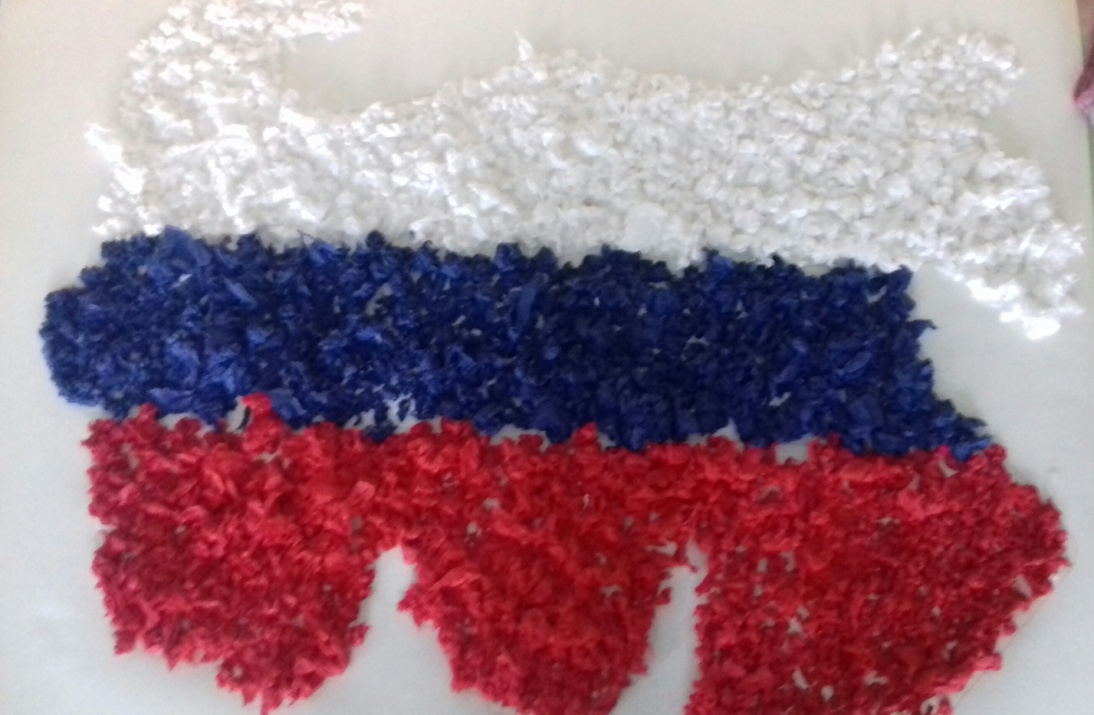 	Воспитатель высшей квалификационной категории: Чистякова Елена Сергеевнас. Новоалександровка2021 годВид проекта:  информационно - творческий.Продолжительность проекта: краткосрочный   (один месяц).Участники проекта: дети  старшего дошкольного возраста,  родители воспитанников, воспитатель, музыкальный руководитель.Актуальность:      Дошкольный возраст – это время, когда развивается эмоционально - ценностное отношение к окружающему миру, людям, себе и формируются основы нравственной позиции личности, которые проявляются во взаимодействии с окружающим миром, в осознании неразрывности с ним.
День Победы - самый трогательный, душевный, патриотический праздник. Это день памяти и почестей. Все дальше уходит от нас эта дата – 9 мая 1945 года. Задача педагогов – заключается в том, чтобы наши дети были проникнуты тем временем, теми впечатлениями и переживаниями.
Необходимо систематизировать знания детей о праздновании дня Победы, поведать в полной мере о страданиях людей того времени, которые пережили все тяготы войны..  Грамотно донести суть происходившего во времена ВОВ и вызвать в маленькой душе чувство гордости, сострадания, почитания, патриотизма. Один из наиболее эффективных методов патриотического воспитания — проектная деятельность, позволяющая создать естественную ситуацию общения и практического взаимодействия детей и взрослых. Реализация проекта «День Победы!» позволила задействовать различные виды детской деятельности. Проблема:Современное поколение мало что знает о Великой Отечественной войне и патриотическое чувство не возникает само по себе. Это результат длительного, целенаправленного воспитательного воздействия на человека, начиная с самого детства.  У детей не сформированы такие понятия, как ветераны, оборона, захватчики, фашисты, фашистская Германия. Недостаточно знают о героях Великой Отечественной Войны. Не имеют представлений о причинах возникновения праздника. Таким образом, было принято решение разработать и реализовать проект «День Победы!».Цель проекта:Создать условия для развития художественно – творческих способностей детей и родителей в процессе ознакомления с историей о ВОВ; воспитание чувства гордости за подвиг нашего народа, уважение к ветеранам. Задачи проекта:Формировать гражданскую позицию, чувство любви к Родине и осуществлять работу по патриотическому воспитанию дошкольников.Расширять и систематизировать знания детей о Великой отечественной войне.Сохранять трепетное отношение к празднику Победы, уважение к заслугам и подвигам воинов Великой Отечественной войны.Дать представление о значении победы нашего народа в Великой Отечественной войне; познакомить с историческими фактами военных лет.Обогащать и развивать словарный запас детей, познакомить с произведениями художественной литературы и музыки военных лет. Воспитывать в детях бережное отношение к семейным фотографиям и наградам, уважительное отношение к старшему поколению.Развивать умение давать моральную оценку поступкам героев художественных произведений.Развивать творческие и познавательные способности в рамках реализации проекта.Формировать умение работать в коллективе: готовность принять общий замысел, стремление к согласованным действиям, умение поддерживать партнёров.Продолжать работу с родителями, привлекая их к патриотическому воспитанию в семье.Оборудование:Проектор, фотоаппарат, музыкальный центр, музыкальные инструменты, презентации по теме проекта, фильм, иллюстрации, книги с сельской биобиотеки,  семейные фотографии военных лет, фотоальбом, русские народные костюмы, военная форма, игрушечная военная техника, фронтовые треугольники (письма).Ожидаемые  результаты Для детей:Сохранение интереса к истории своей страны, к Великой Отечественной войне, осознанное проявление уважения к заслугам и подвигам воинов Великой Отечественной войны.Расширены и систематизированы знания о Великой Отечественной войне.Закреплены навыки продуктивной деятельности.Сформировано уважительное отношение к участникам войны,  бережное отношение к семейным фотографиям.Родители: Активные и заинтересованные участники проекта. Ориентированы на развитие у ребенка потребности к познанию, общению со взрослыми и сверстниками, через совместную - проектную деятельность. Осознание родителями важности патриотического воспитания дошкольников.Педагоги: Осуществляют инновационную и проектную деятельность. Повышают профессиональный уровень. Обновлению и обогащению ДОУ методическими материалами, мультимедийными продуктами, посвященными  Дню Победы.Этапы реализации проекта:1 Этап - Организационно-подготовительный: определение цели и задач проекта, сбор информационного материала, создание условий для организации работы, составление плана мероприятий по организации детской деятельности.Выявление первоначальных знаний детей о войне, о празднике Победы.Обсуждение целей и задач с детьми и родителями.Организация предметно - развивающей среды.Подбор  художественной литературы (пословицы о Родине, стихи, рассказы, буклеты).Подбор наглядного материала (иллюстрации на военную тематику, игрушечная военная техника).Оформление стендов.Составление конспектов тематических занятий.Подготовка информации для родителей.Подбор фильма детям о героях Великой Отечественной войны.
2 Этап – Практический (информационно - творческий): поиск ответов на поставленные вопросы разными способами, через практическую деятельность детей.Социально – коммуникативное развитие:Сюжетно – ролевые игры: «На границе», «Военная»,  «Моряки», 
«Летчики», «Пограничники», «Наши защитники».Экскурсия в сквер Победы, возложение цветов.Познавательное развитие:Настольно – дидактические игры: «Подбери картинку», «Военная профессия»,  «Оружие победы», «Каким видом транспорта защищают наши границы?», «Защитники Отечества», «Назови пословицу о солдате», «Отгадай военную профессию».Беседы:  «Поклонимся погибшим тем бойцам…», «Символы Победы – ордена, медали, знамена»,  «Вечный огонь», «История георгиевской ленточки»,  «Что такое героизм?».Рассматривание иллюстраций, книг, фотографий о войне.НОД: «Города - герои»,  «Детям - о Великой Отечественной войне».Речевое развитие:Чтение художественной литературы:  С. Васильева «Россия», Е. Благинина «Шинель»,  рассказ  В.Бороздина «Звездолётчики»,  Л.Кассиль «Твои защитники»,   чтение глав из книги С. Баруздина «Шёл по улице солдат»;  А. Митяев «Землянка»; «Мешок овсянки»; «Почему армия родная?»,  Л. Кассиль из книги «Твои защитники».Загадки, поговорки о том, как герои служили Родине, защищали родные края, матерей, жён, детей, природу родного края.Разучивание стихов.Рассматривание плакатов «Родина-мать зовёт!» И.М. Тоидзе, «Письмо с фронта» А. Лактионова.НОД  «Великий подвиг солдат».Художественное – эстетическое развитие:Раскрашивание картинок по теме проекта.Рисование «Пограничник с собакой», «Спасская башня кремля», «Салют».Лепка  «Военная техника».Аппликация: «Русская эскадра», «Голубь мира».Конструирование «Георгиевская ленточка».Прослушивание музыкальных произведений: «Священная война», «День победы», «Вставай страна огромная» (муз. А. Александрова, сл. В. Лебедева-Кумача); разучивание песни «Катюша», танцевальных движений, танцы «Яблочко», «В лесу прифронтовом», «Салют».Физическое развитие:П/игры «Море волнуется» («…фигура героя на месте замри»), «Разведка», «Встречные перебежки», «Попади в цель», «Меткий стрелок».Эстафеты «Богатырские состязания», «Перетяни канат»,  «Перевяжи раненого»,  «Учебная тревога».Пальчиковая гимнастика «Семья», «Военные профессии».Физкультминутки   «Самолёт»,  «Кораблик»,  «Как солдаты на параде….»Работа с родителямиБеседа «Мы помним, мы гордимся!».Информация в родительских уголках по теме проекта.Консультации для родителей  на тему: «Знакомьте детей с героическим прошлым России», «Книги для детей о войне».Оформление папки-передвижки «9 Мая».Привлечение родителей к проведению  в семейном конкурсе творческих работ «Моя Родина!»,  посвященном «Дню Победы»Продолжать работу с родителями, привлекая их к патриотическому воспитанию в семье.3 Этап – заключительный (подведение итогов): обобщение результатов работы, их анализ, закрепление полученных знаний, формулировка выводов. К опыту работы будут приобщены лучшие работы детей, фотоматериалы и итоговое мероприятие по проведению проектной деятельности.Продукт проектной деятельности: Выставка детских работ.Конкурс  творческих работ «Моя Родина» на уровне ДОУ (совместная работа детей и родителей).Участие в детско - юношеской патриотической акции «РИСУЕМ ПОБЕДУ – 2021».Участие в районном конкурсе проектов  «Лучший педагогический проект».Создан видеоролик для родителей.Концерт «Не забыть никогда, нам их подвиг великий!».Результаты:В ходе проведенных мероприятий, посвященных Дню Победы, мы собрали богатый материал по теме «ВОВ», пополнили словарный запас детей.  Дети научились ориентироваться в истории нашей страны, у ребят сформировались такие понятия, как ветераны, оборона, захватчики, фашисты, фашистская Германия. На протяжении всего проекта у детей формировались и воспитывались чувство патриотизма, уважения, гордости своим героическим народом, любовь к своей Родине, желание защищать Родину и сохранять мир на всей планете, формировались понятия детей о том,  как о подвиге народа, героев войны помнят ныне живущие люди.  У детей сформировалось чувство гордости за наше село и нашу страну.  Ребята очень активно проявили себя  в различных видах деятельности, стремились к согласованным действиям,  поддерживали друг друга..
Трансляция проекта:  создание видеофильма, который был  доступен для просмотра  и скачивания педагогам  и родителям.
Используемая  литература:Алешина Н. В. Патриотическое воспитание дошкольников.Битютская Н.П. Система педагогического проектирования: опыт работы, проекты.Виноградова Н.А., Панкова Е.П. «Образовательные проекты в детском саду».Веракса Н.Е., Веракса А.Н. «Проектная деятельность дошкольников». Гулидова Т.В. Проектная деятельность в детском саду: организация проектирования, конспекты проектов.Колобанова А.И. Проект «Герои дней воинской славы».Михайлова  Л.В., Свирская Л.В.  «Метод проектов в образовательной работе детского сада».Казакова А.П., Шорыгина» Т.А.  Детям о Великой Победе». Киселева Л.С.  «Проектный метод в деятельности дошкольного учреждения».